LOYOLA COLLEGE (AUTONOMOUS), CHENNAI – 600 034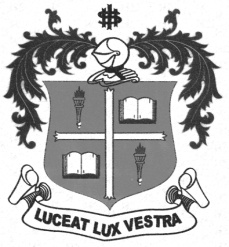 U.G. DEGREE EXAMINATION – GENERAL ENGLISHFIRST SEMESTER – APRIL 2011EL 1060/1064 - ENGLISH FOR EMPOWERMENT                 Date : 11-04-2011 	Dept. No.	        Max. : 100 Marks                 Time : 1:00 - 4:00 	                                             Read the following passage and answer the questions given below: 		(5x2=10) A woman came with her little boy to the wise Ali and said,” My son is suffering from a serious problem. He eats dates from morning till night. If I don’t give him any dates, he screams his head off. What shall I do? Please help me.”The wise Ali looked at the child kindly said to the woman,” My good woman, go home and come back at the same time tomorrow.”The next day, the women and her son again stood before Ali. The great master sat the boy on his lap, spoke to him in a friendly way and finally took the dates out of his hands as he said,” My son, think always of moderation. There are other things that taste good.” with these words, he left the mother and child go. The woman who was somewhat puzzled, asked “Great master, Why didn’t you say that yesterday?.Why did we have to make long trip to you a second time?”. “My good lady,” Ali answered,” yesterday I couldn’t have convincingly told your son what I told him today, because yesterday I myself had savored the sweetness of the dates.”1. What did the wise Ali do when the woman and little son came to him for the first time?2. Why did the woman go with her little son to meet the wise Ali?3. Why did Ali ask the mother and her son to come on the next day?4. What did the wise Ali tell the boy when he came with his mother for the second time?5. What was his serious problem?II. Read the following passage and answer the questions given below: 		                       (5x2=10) One fine morning a gentleman knocked at the doors of the house for the aged run by Christian missionaries. He introduced himself as Mr.Kumar, an executive in a leading firm in the city of Madras. He brought with him an old lady Vellammal of 65 years. He told the nun that as he was transferred to North India, he wanted to leave his servant-maid Vellammal to the care of the nuns. He assured the nun of sending some money every month as she was an orphan, and there was no one to take care of her. A little later, the nun was asking Vellammal many probing questions about her life. She was shedding tears silently. The nun comforted her saying that at least she had got an excellent boss to back her. Vellammal broke out:”Sister, he is my only son.”1. Why should the Christian Missionaries run home for the aged?2. Why did he promise to send money every month?3. Why did the nun ask Vellammal Probing questions?4. Did the nun consider Kumar a good person or a bad person? Why?5. Who is Kumar, where was he working?.III. Copy this Resume Format neatly into your answer sheet. Fill in your Details and apply for your Dream Job.									                                (10marks)Name:Date of BirthPresent address:Nationality:Father’s name:Mother’s name:Marital status:Knowledge of Languages:  	Speak			     Read                                	WriteEducational Qualifications:-Institution                      Board/university      	year                         Subjects                  Marks/PercentageExperience:Present Salary:Any other Interests/hobbies:Reference(any 3) with address:Write in brief (50 words) Why you consider yourself suitable for this job------------------------------------------------------------------------------------------------------------------------------------------------------------------------------------------------------------------------------------------------------------------------------------------------------------------------------------------------------------------------------------------------------------------------------------------------------------------------------------------------------------------------------------------------------------------------IV. Answer any five of the following questions:					                      (5x2=10)1. Why did Kanniyammal purchase the boy?2. What are the two options given to the father in Mysore Lake story?3. What problem do you find between the two villages Pudur and Vayalur4. How are the rivers in Chennai a threat to environment?5. What are the positive qualities of the student?6. Why did the landlord confiscate Yashoda’s cattle?V. Answer any four of the following questions:					              (4x5=20)1. Why and when do you pray?2. There is no substitute for hard work,Explain.3. How do you convert failure into success?4. How does education give people genuine freedom?5. Describe the man with his loads?VI. Fill in the blanks by choosing the appropriate words from the brackets: 	(10x1=10)1. The boy was thrown into the lake by -------- (The boatman, His mother ,His father)2. People of Pudur and vayalur had---------clash. (Communal, Political, Relgious)3. A successful candidate is always--------- (afraid, confident, silent)4. Malla Reddy was the----------of  Yashoda. (Brother, Landlord, Husband)5. The lesson ‘We are equals’ is about----------- (Equality, classroom, self confident)6. The scholar had a lot of----------in the heavy chest. (Books, gold, Pearls.)7, Yahoda publicly……………(cursed,confronted,praised) the land lord whenever she saw him,in the village    and even in court.8. A sholar is someone who is…………(soft,wise, strong)9. Charles……..reading an interesting book yesterday.(is,was.were)10. The vizier had a--------as his cell mate. (Donky ,camel ,Stear)VII. Answer any two of the following questions in about 200 words each:	(2x10=20)1. “I have not failed. I have just found 10,000 ways that will not work” said Thomas Alva Edison. How do people convert failure into success?2. How to abolish caste system in the society?3. As a responsible citizen how will you act with civic awareness?4. What are the characteristics of a good professional leader and write about a leader who has such leadership qualities?VIII. Develop the following hints into a story. Give an appropriate title for your story.												(10 marks)  An old lady becomes blind------calls in a doctor…………agrees to pay large fee if cured, but nothing if not…..doctor daily…….covets lady’s furniture……..delays the cure…….every day takes away some of her furniture……..at last curse her…….demands his fees……lady refuses to pay, saying cure is not complete………doctor brings a court case……….judge ask lady why she will not pay……she says sight not properly restored……….she cannot see all her furniture…….judge gives in her favour-moral.**********